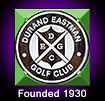  Durand Eastman Golf ClubDurand Eastman CupSaturday September 7th, 2024Entry Fee: $10.00Signup Deadline: Friday August 31st (Confirm Invites)Tee: Blue <10.0 HITee: White >10.0 HITee: Gold (19.0+ HI & 70+ age)Format: Individual Stroke PlayThe Top 32 point recipients of 2023 Season are eligible for this tournamentHandicap: 95% HandicapUSGA handicap required, or play scratchPayouts: At least 1/3 of Field will be paid2 Low Gross and 2 Low Net winners will be paid (remaining payouts TBD by field makeup)CTP on all par 3’s. Skin Games: Optional$5 Individual scratch and net skins game, (2 tie all tie on all skins games)Tiebreaker:Back 9, back 6, back 3, then hole by hole starting with 18, then 17, etc. will be used to break all tiesPlayers Points/Trophy: NoneFood: 9-1/2 ShackPlease supply food selection when checking in for tournamentTournament Chairman: Ed Mills 208-5631 & Tim Burgess 319-1394